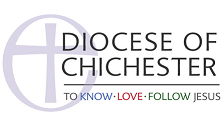 Application for the consent of the Chichester Diocesan Fund and Board of Finance Incorporated for a parish property transaction under the Parochial Church Councils (Powers) Measure 1956Some transactions can be implemented by diocesan officers without the need to seek the consent of the relevant Committee. If the value of the transaction is less than £250,000 please also answer the following questions:Please send the completed form and supporting documents to the Assets and Glebe Officer, Phil Morl, at Church House, preferably by email to phil.morl@chichester.anglican.orgName of PCCName of solicitors instructedAddress of propertyDescription of propertyProposed transactionOther partiesCore termsBrief reasons for the transactionWho is your Archdeacon? Does the proposal have their support?Is a copy of the PCC minutes approving the transaction attached? If not, please explain why.Is a Charities Act report attached? If not, please explain why.Are drafts of the documents to be executed by the DBF attached? If not, please explain why.Any other informationWhat was the PCC’s annual income in its most recent annual accounts? Please attach a copy of the accounts.Does the transaction relate to or include the whole or part of a church or building licenced for public worship?Does the transaction relate to or include a churchyard or part of a churchyard?Does the transaction relate to or include land adjacent to a churchyard, church, or building licenced for public worship?